Video No. 1016Video Music :  Same As or If any choice please send me Youtub Link by mail and Mention in form also.Link : 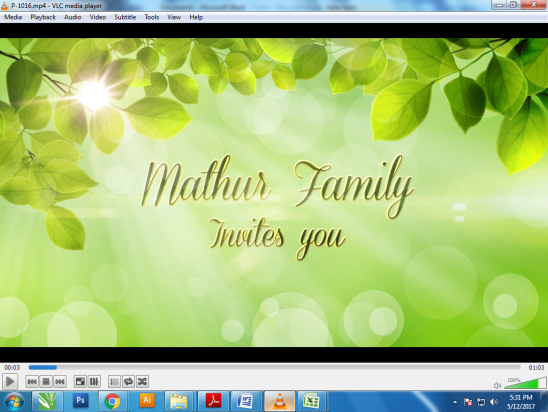 Slide No. 1 Family Name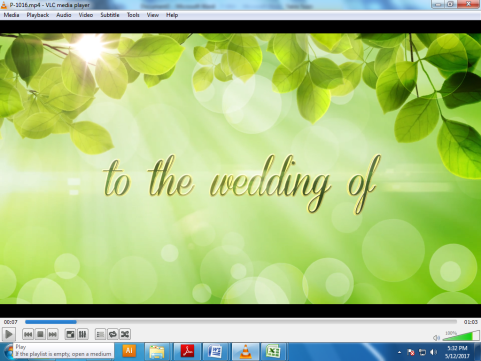 Slide No. 2 To the wedding of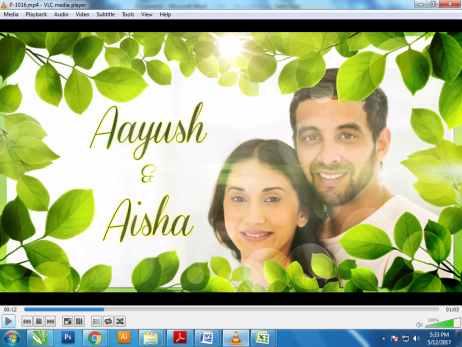 Slide No. 3 (couple Name & Photograph) Couple NameCouple Photograph(High Resolution : Minimum 800 x 800 pixel)Please rename your photograph with the name of Slide 3Send your photograph by E-mail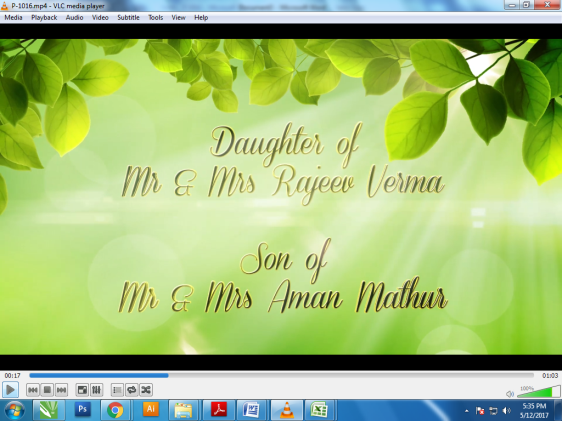 Slide No. 4 (Parents Name) Groom parents NameBride parents Name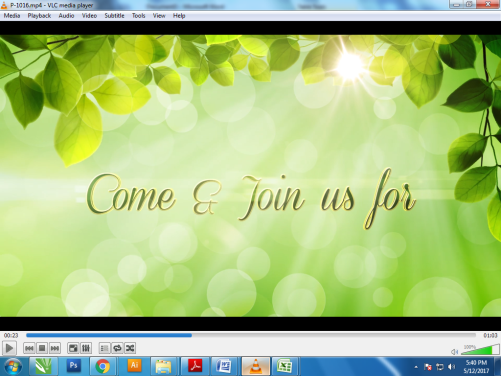 Slide No. 5 Come & Join us for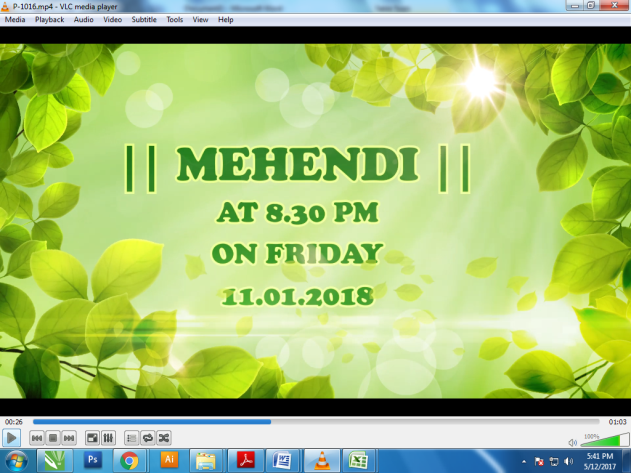 Slide No. 6 (Function Detail)MehendiAt 8.30 pmOn Friday, 11.01.2018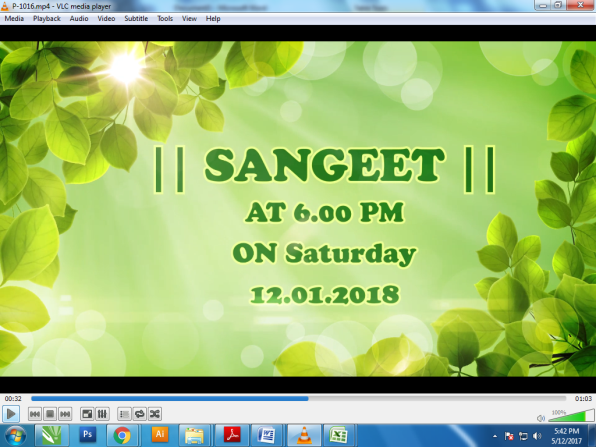 Slide No. 6 (Function Detail)SangeetAt 6.00 pmOn Saturday, 12.01.2018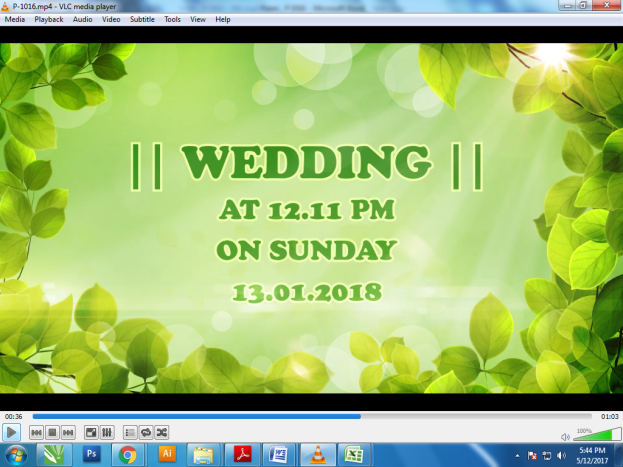 Slide No. 7 (Function Detail)WeddingAt 12.11 pmOn Sunday, 13.01.2018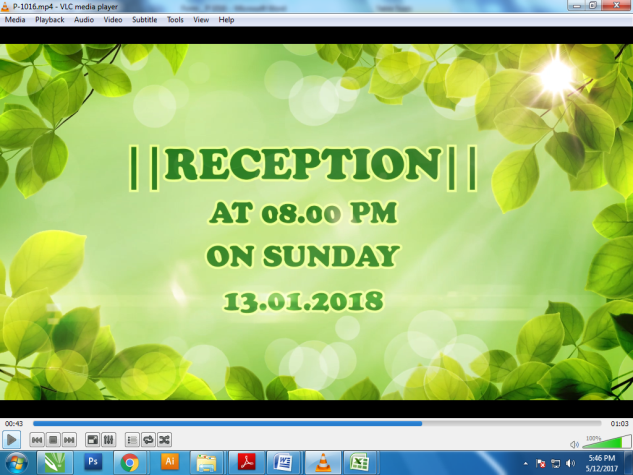 Slide No. 8 (Function Detail)ReceptionAt 8.00 pmOn Sunday, 13.01.2018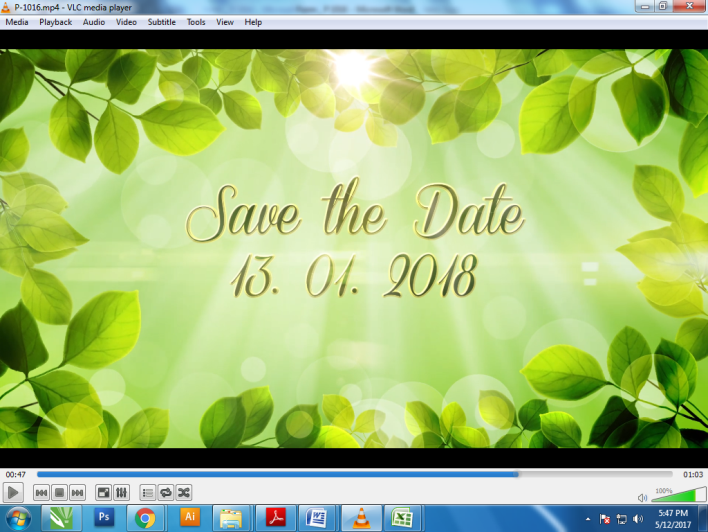 Slide No. 8 (Save the date)13.01.2018Slide No. 8 (Venue Address)VenueJ W Marriot Hotel, Juhu, Mumbai.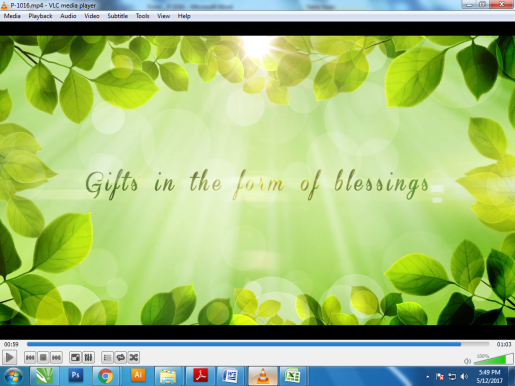 Slide No. 8 Gift in the form of blessingsSame as